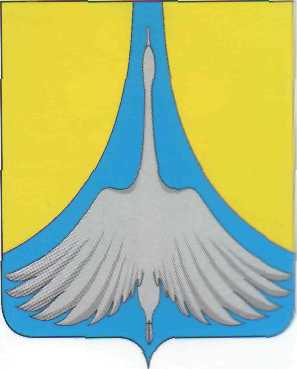    РОССИЙСКАЯ   ФЕДЕРАЦИЯ АДМИНИСТРАЦИИЯ  СИМСКОГО  ГОРОДСКОГО  ПОСЕЛЕНИЯАШИНСКОГО  МУНИЦИПАЛЬНОГО  РАЙОНА                                                         ЧЕЛЯБИНСКОЙ  ОБЛАСТИПОСТАНОВЛЕНИЕОт25.04.2022 года   № 80Об утверждении муниципальной программы «Внесение в Единый государственный реестр недвижимости сведений о границах территориальных зон Симского городского поселения Ашинского муниципального района на 2022 год»В соответствии с Федеральным законом Российской Федерации от 06.10.2003года  №131-ФЗ «Об общих принципах организации местного самоуправления в Российской Федерации»,   Порядком разработки, утверждения и реализации ведомственных целевых программ, утвержденным постановлением администрации Симского городского поселения от 11.05.2010г № 91, руководствуясь Уставом Симского городскогоПОСТАНОВЛЯЮ:Утвердить муниципальную программу «Внесение в Единый государственный реестр недвижимости сведений о границах территориальных зон Симского городского поселения Ашинского муниципального района на 2022 год» (Приложение № 1).Разместить данное постановление на официальном сайте администрации Симского городского поселения - www.gorodsim.ruКонтроль исполнения настоящего постановления оставляю за собой.Глава Симского городского поселения			                   		 Р.Р. ГафаровУтвержденапостановлением администрацииСимского городского поселения                                                                                                                     от ____________ №_____  Муниципальная программа «Внесение в Единый государственный реестр недвижимости сведений о границах территориальных зон Симского городского поселенияАшинского муниципального района на 2022 год»Паспорт муниципальной программы «Внесение в Единый государственный реестр недвижимости сведений о границах территориальных зон Симского городского поселенияАшинского муниципального района на 2022 год» (далее – Программа)Содержание проблемы и обоснование необходимости её решения программными методами.       Государственная политика Российской Федерации в сфере земельно-имущественных отношений направлена на рациональное использование земельных ресурсов и объектов недвижимости как важнейших составляющих национального богатства Российской Федерации, обеспечение государственных гарантий прав собственности и иных вещных прав на недвижимое имущество.       Мероприятия настоящей муниципальной программы направлены на исполнение принципа Земельного кодекса Российской Федерации о единстве судьбы земельных участков и прочно связанных с ними объектов, согласно которому все прочно связанные с земельными участками объекты следуют судьбе земельных участков.Основные цели и задачи муниципальной программы.Целью программы является: - развитие системы градостроительного регулирования и механизма управления муниципальным имуществом в    целях    устойчивого развития   территории   Симского городского поселения (далее – СГП);Программа предусматривает решение следующей задачи:- внесение сведений о границах территориальных зон в Единый государственный реестр недвижимости.Цели и задачи муниципальной программы направлены на достижение следующих результатов - внесение сведений о границах территориальных зон  Ж2 – «Зона застройки малоэтажными жилыми домами»; ЗОС – «Зона ведения огородничества и садоводства»; ТОП – «Зона иного назначения, в соответствии с местными условиями» Симского городского поселения в ЕГРН в 2022 году.  3. Сроки и этапы реализации муниципальной программы.Реализация программы рассчитана на 2022 год:реализация задачи:   Внесение сведений о границах территориальных зон в Единый государственный реестр недвижимости:                  - проведение работ по подготовке документов, необходимых для внесения в Единый государственный реестр недвижимости сведений о местоположении границ территориальных зон Симского городского поселения.Система мероприятий муниципальной программы.Перечень мероприятий представлен в таблице 1.Таблица 15. Ресурсное обеспечение муниципальной программы.Ресурсное обеспечение Программы представлено в таблице 2.В целях реализации задачи, установленной программой, предусмотрено финансирование из бюджета Ашинского муниципального района в целях реализации муниципальной программы «Обеспечение градостроительной деятельности на территории Ашинского муниципального района на 2022-2024 годы», утвержденной постановлением администрации Ашинского муниципального района от 10.11.2021г. № 1541 (с изм. От 25.03.2022.  № 466).   Объем бюджетного финансирования реализации настоящей программы может корректироваться, исходя из возможностей бюджета поселения, темпов инфляции, изменений законодательства, изменения стоимости работ по  подготовке документов, необходимых для внесения в Единый государственный реестр недвижимости сведений о местоположении границ населенных пунктов в результате проведенных аукционов.Таблица 26. Организация управления и механизм реализации муниципальной программы.Контроль за реализацией Программы осуществляет глава Симского городского поселения.Ответственность за реализацию Программы и обеспечение достижения показателей эффективности реализации Программы несет КУМИ и ЗО СГП в пределах финансирования программы.Ответственный исполнитель муниципальной программы в срок до 1 апреля года, следующего за отчётным, готовит годовой отчёт о ходе реализации муниципальной программы и направляет его в администрацию Ашинского муниципального района на бумажном и электронном носителях. Годовой отчёт содержит:1) конкретные результаты, достигнутые за отчётный период;2) перечень мероприятий муниципальной программы, выполненных и не выполненных (с указанием причин) в установленные сроки;3) анализ факторов, повлиявших на ход реализации муниципальной программы;4) данные об использовании бюджетных ассигнований и иных средств на выполнение мероприятий муниципальной программы;5) информацию о внесённых ответственным исполнителем изменениях в муниципальную программу;6) оценку эффективности использования бюджетных средств на реализацию муниципальной программы.После завершения очередного финансового года разработчиком программы проводится оценка эффективности ее реализации одновременно с годовым отчетом.7. Ожидаемые результаты реализации муниципальной программы.В ходе реализации программы будут достигнуты следующие результаты:- внесение сведений о границах территориальных зон  Ж2 – «Зона застройки малоэтажными жилыми домами»; ЗОС – «Зона ведения огородничества и садоводства»; ТОП – «Зона иного назначения, в соответствии с местными условиями» Симского городского поселения в ЕГРН в 2022 году.Для оценки промежуточных и конечных результатов реализации программы будут использованы следующие целевые индикаторы и показатели для достижения основной цели программы:8. Методика оценки эффективности муниципальной программы. Основные целевые индикативные показатели, используемые для оценки эффективности и результативности выполнения программы, рассчитываются следующим образом:Оценка целевых показателей (индикаторов) определяется на основании следующей формы:Форма 1Оценка целевых индикаторов и показателей программы за ________годОценка эффективности реализации муниципальной программы осуществляется путем присвоения каждому индикатору (показателю) соответствующего балла:при выполнении целевого показателя (индикатора) – 0 баллов;при улучшении целевого показателя (индикатора) – плюс 1 балл;при ухудшении целевого показателя(индикатора) – минус 1 балл.По результатам оценки эффективности реализации программы могут быть сделаны следующие выводы:программа высокоэффективная;программа эффективная;программа неэффективная.Оценка эффективности реализации программы	Эффективность использования средств, предусмотренных на реализацию муниципальной программы определяется по следующей форме:Форма 2Данные об использовании бюджетных ассигнований и иных средств на выполнение мероприятий муниципальной программы за ________годОтветственный исполнительмуниципальнойпрограммыАдминистрация Симского городского поселения Ашинского муниципального района.Основные цели и задачи муниципальнойпрограммыЦелью программы является: - развитие системы градостроительного регулирования и механизма управления муниципальным имуществом в    целях    устойчивого развития   территории   Симского городского поселения (далее – СГП);Программа предусматривает решение следующей задачи:- внесение сведений о границах территориальных зон в Единый государственный реестр недвижимости.Целевые индикаторы и показатели муниципальной программы - количество территориальных зон, сведения о границах которых внесены в Единый государственный реестр недвижимости  (далее — ЕГРН).              Этапы и срокиРеализации муниципальнойпрограммы2022 год.Программа реализуется без деления на этапы.Объемы бюджетных ассигнований муниципальной программыОбщий объем финансирования Программы составляет              49,500 тыс. рублей за счет средств бюджета Ашинского муниципального района.Ожидаемые результаты реализации муниципальной программы- внесение сведений о границах территориальных зон  Ж2 – «Зона застройки малоэтажными жилыми домами»; ЗОС – «Зона ведения огородничества и садоводства»; ТОП – «Зона иного назначения, в соответствии с местными условиями» Симского городского поселения в ЕГРН в 2022 году.№ п/пНаименование программных мероприятийСрокисполненияОбъем финансирования, тыс. рублей Источник финансированияОтветственный исполнитель1.проведение работ по подготовке документов, необходимых для внесения в Единый государственный реестр недвижимости сведений о местоположении границ территориальных зон Симского городского поселения2022 год49,500 Бюджет АМРАдминистрация СГПN 
п/пНаименование     
программных мероприятийОбъем финансирования, тыс. рублейN 
п/пНаименование     
программных мероприятийвсего1.проведение работ по подготовке документов, необходимых для внесения в Единый государственный реестр недвижимости сведений о местоположении границ территориальных зон Симского городского поселения49,500№задачиИндикаторы и показателиЕдиницы измерения20221количество территориальных зон, сведения о границах которых внесены в ЕГРНединиц3№ п/пИндикативные показателиФормулы расчета1количество территориальных зон, сведения о границах которых внесены в ЕГРНУведомления от ФГБУ ФКП «Росреестра» по Челябинской области о внесении сведений о границе населенного пункта в ЕГРННаименование показателя (индикатора)Единица измеренияГод реализации муниципальной программыГод реализации муниципальной программыГод реализации муниципальной программыОценка в баллахКомментарииНаименование показателя (индикатора)Единица измеренияПланФактОтклонениеОценка в баллахКомментарии1234567Итоговая сводная оценка (S)хххххИтоговая сводная оценка (баллов), SВывод об эффективности реализации программыПредложения по дальнейшей реализации муниципальной программыS > 0ВысокоэффективнаяS = 0ЭффективнаяS < 0НеэффективнаяN п/пИсточники финансирования муниципальной программыФункциональная классификация расходов Рз/ПрОбъем финансирования, тыс. рублейОбъем финансирования, тыс. рублейОбъем финансирования, тыс. рублейПричины отклонения фактического исполнения от плановогоN п/пИсточники финансирования муниципальной программыФункциональная классификация расходов Рз/ПрПредусмотрено законом (решением) о бюджетеПредусмотрено по муниципальной программе (план)Кассовое исполнение (факт)1234567Бюджет муниципального образования с учетом межбюджетных трансфертов и средств внебюджетных фондов- №кода,- № кода,…Федеральный бюджет- № кода,- № кода,…областной бюджет- № кода,- № кода,…бюджеты муниципальных образований- № кода,- № кода,…внебюджетные источники- № кода,- № кода,…